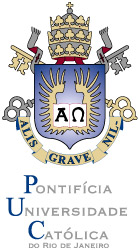 DECANATO DO CENTRO DE CIÊNCIAS SOCIAIS (CCS)FORMULÁRIO (B) PARA COMPOR PROCESSO DE PROFESSOR DO CCS (QC, QCI, QS)1) selecione uma das opões abaixo2) Dados do Professor3) Formação Acadêmica/Titulação4) Atuação ProfissionalData:     _   / __   /__  Assinatura do(a) Professor(a)Instruções para o preenchimento:1. As informações devem ser retiradas do Currículo Lattes.2. O currículo Lattes deve ser anexado ao processo.Nº MFQuadro Complementar (QC)Quadro Complementar de Tempo Integral e Parcial (QCI)Quadro Suplementar (QS)Nome CompletoDepartamentoE-mailNívelTérmino (ano)Instituição/CursoDoutoradoMestradoGraduaçãoIntegra o quadro de docentes da PUC-Rio desdeCategoria atual na PUC-Rio(consultar o campo “cargo” no contracheque)Data da última promoção na PUC-Rio (mês/ano)Outras instituições onde leciona ou lecionou